Chapman Mills Public School 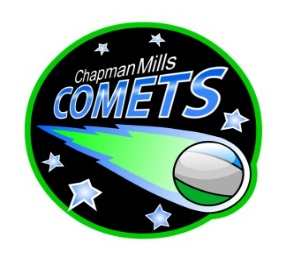 School Council Agenda for October 19, 20236:30pm – 8:00pmChapman Mills Public School - Staffroom*Additional Fundraising/Events information:1. Jump2Math Jump2Math is a fun, kinesthetic multisensory math program. It is physical numeracy incorporating whole-body activities with curriculum based math learnCost is $969 + HST ($300.00 deposit) which includes math mats/manipulatives/facilitator/ set up and take down/ 30-minute volunteer training Please browse their website to see how cool this is for yourself! https://jump2math.ca/ 2. Snowflake Dance Tentative Date – December 15Approximate cost - $700DJ Powerhauz tentatively bookedQuestion of snack bar budget. Last year the budget was $400 but this covered 2 eventsItemAgenda topicPresenterTime (min)Welcome Land AcknowledgementReview Agenda Approve minutes of previous Council MeetingCode of Conduct reviewTrish Taylor5School Board Trustee remarksDonna Blackburn10Principal’s UpdatePaul McAnany/ Bethany Pye15Teacher’s Update Cynthia Roberts/ Andrea Hardy10Finance UpdateWill McCarthy5Communications UpdateMelina Larizza5Fundraising/Events Update (*see below for more details)Proposed activities:October: MacMillan Fundraiser; Food Drive November: Jump2Math event*December: Snowflake Dance*February: Pop-up painters May: Jump Rope for Heart FundraiserJune: Kinder nightMary Melady10Hot Lunch Program UpdateTopper’s Pizza: cheese, pepperoni and veggie optionsTakes place on Thursdays beginning in November in 3 semesters (breaking in December, March Break, June), with an option to add additional choices next semesterNivedita Muthukumarasamy5Council Mission Statement and PillarsDraft Mission and Pillars:CMPS Council’s mission is to help our school excel in student achievement, while developing and maintaining a strong sense of community, inclusiveness and respect, and enhancing communication between families and the school. Our Council mission is rooted in four foundational pillars:Equity, Inclusion and Accessibility – Respect diversity, while affirming, welcoming, and empowering all identities, backgrounds and abilities, to build confidence and a greater sense of belonging.Community Building – Focus efforts to improve community wellness and mental health for all students, families, and staff. Leadership and Development –Inspire, engage, and support students to strive for academic achievement, recognizing the different metrics for success. Create a collaborative environment that encourages innovation and leadership.Responsible Resource Use - Develop socially and environmentally engaged students and families within the community.Trish Taylor10School Council Administrative ItemsMeeting Dates – all meetings will be 6:30-8:00 pm in the CMPS StaffroomThursday, October 19Monday, November 20Thursday, January 18Thursday February 22Monday, April 15Thursday, May 16MOTION – to amend the constitution to provide flexibility in meeting dates (e.g. School Council meeting dates will be established by agreement between the Principal and the Chair)Council vacanciesSecretaryOCASC RepresentativeYear-end Event CoordinatorConstitution sub-committeeTrish Taylor5Other Potential parent/community webinar from Egale – “Faith and 2SLGBTQI” or other options; cost is $750; may be an opportunity to collaborate with other schoolsMelina Larizza5Q&A (5)All5